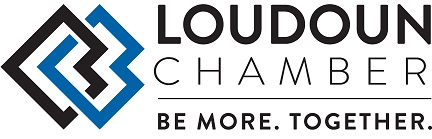 Statement of Values on Diversity, Equity & InclusionThe Loudoun County Chamber of Commerce is committed to advancing the values and benefits of diversity, equity and inclusion in our county. We believe that each member of our community deserves every opportunity to enjoy the benefits of a strong economy and a vibrant quality of life. We believe that celebrating diversity, championing equity and cultivating inclusion, with dignity and civility, are critical to the economic vitality and overall health of Loudoun County and the entire Northern Virginia region.To best serve and represent our members, the Loudoun Chamber is committed to building and maintaining a diverse, equitable and inclusive business environment. In doing so, we strive to become a civic model for the implementation of diversity, equity and inclusion strategies that advance education, innovation, and economic growth.